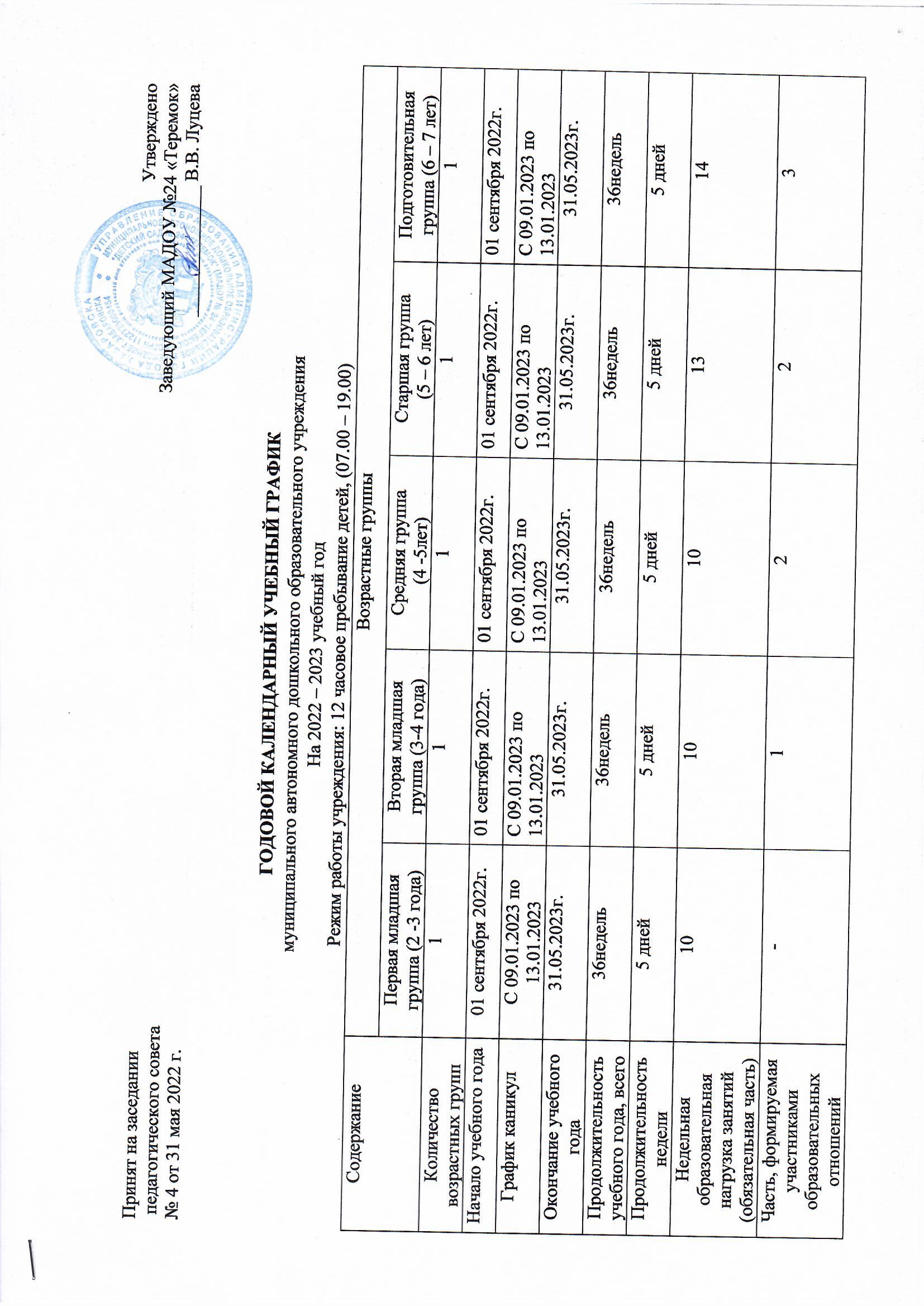 Сроки проведения мониторинга03.10.2022 – 14.10.2022,  15.05.2023 – 31.05.202303.10.2022 – 14.10.2022,  15.05.2023 – 31.05.202303.10.2022 – 14.10.2022,  15.05.2023 – 31.05.202303.10.2022 – 14.10.2022,  15.05.2023 – 31.05.202303.10.2022 – 14.10.2022,  15.05.2023 – 31.05.2023Праздничные дни4 ноября, 31 декабря - 8 января,  23-24 февраля, 8 марта, 1 мая, 8, 9 мая 4 ноября, 31 декабря - 8 января,  23-24 февраля, 8 марта, 1 мая, 8, 9 мая4 ноября,31 декабря - 8 января,  23-24 февраля, 8 марта, 1 мая, 8, 9 мая4 ноября,31 декабря - 8 января,  23-24 февраля, 8 марта, 1 мая, 8, 9 мая4 ноября, 31 декабря - 8 января,  23-24 февраля, 8 марта, 1 мая, 8, 9 маяЛетний оздоровительный период01.06.2023 – 31.08.202301.06.2023 – 31.08.202301.06.2023 – 31.08.202301.06.2023 – 31.08.202301.06.2023 – 31.08.2023